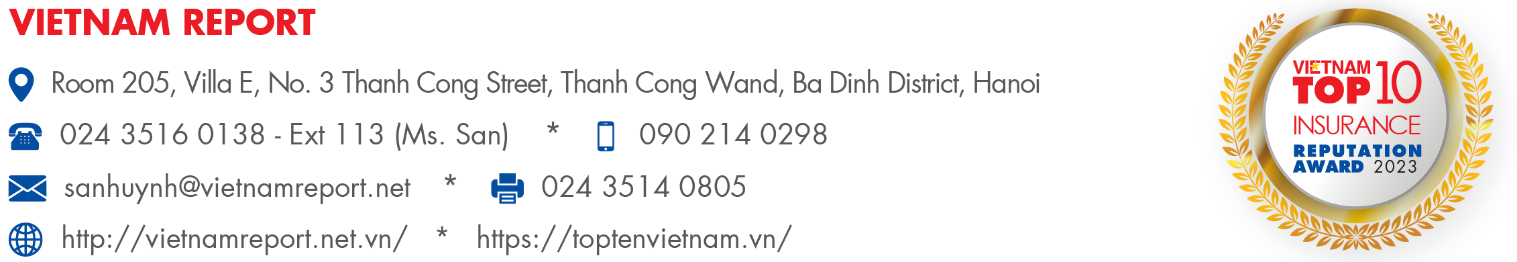 QUESTIONNAIRE(On the rankings of Top 10 Most Reputable Insurance Companies in 2023)RESPONDENT INFORMATIONFull name: ………..………………………………………………………………………………………….……Position: …………………………………………………………………………………………………………...Mobile: ……………………………………………………………………………………………………………Email: ………………………………………………………………………………………………….…….........Company Name:………………………………………………………………………………………………Tax code:………………………………………………………………………………………………………Main business field: Life insurance		 Non-life insurance Others (please specify):……………………………………………………………………………………...Financial informationWhat are your company's Top 5 priorities this time? Increase revenue Expand operation network by opening representative offices/branches Improve the quality of corporate governance according to international practices Improve innovation capacity for product differentiation Apply new technology to improve the efficiency of IT application Use security software to enhance their cybersecurity, avoid leaking customer information Improve customer service quality Construct customer-centric operations Diversify sales channels: E-commerce, Fintechs, Bancassurance, … Promote training, improving knowledge and consulting skill for consultants team/ insurance agents/ bankers selling insurance Act on ESG commitment Others (please specify): …………………………………………………………………………………….What is your assessment about the prospect of Insurance industry in 2023? Growth less than 5% Growth from 5% to 10% Growth from over 10% to 15% Growth over 15%What are Top 4 opportunities for Insurance industry in your opinion in this time? China abandoned its Zero-Covid policy and reopened The recovery of Tourism Industry Promote disbursement of public investment capital The finance-insurance market develops on a stable and sustainable basis Low insurance penetration rate  People’s better awareness and education on finance-insurance Diverse product range Diverse distribution system M&A wave in Insurance industry Speedy technology development and its comprehensive applications in insurance value chain The new Law on Insurance Business takes effect on January 1, 2023 Others (please specify) ……………………………………………………………………………………What are Top 5 challenges faced by insurance companies in 2023? Global economic growth slows Inflation in Vietnam soars and peaks Consumers tighten their spending budgets, leading to a decrease in demand for new insurance Consumers do not really understand insurance policies  Increasing compensation rate (because socio-economic activities have returned to normal after the pandemic) A lot of negative information about bancassurance Risks from natural disasters, severe weather, epidemics ...	 Information transparency issues in the life insurance market Increasing competition in the industry Fraud detection and prevention Lack of high-quality human resources having a clear understanding of insurance products The number of ransomware is increasing day by day Others (please specify) …………………………………………………………………………………….What are the top 3 main roles of corporate culture? Provide a positive workplace environment Develop competitive advantage in business Limit internal conflicts Coordinate and control employee activities Create an engaged, enthusiastic, and motivated workforce Attract and retain talents Accelerate new hire acclimationWhich direction is your business developing to change corporate culture, create a creative and effective working environment? Develop towards Diversity: employees with different ages, cultures, ethnicities, background, abilities, genders, religions, education level, interests, etc.  Develop towards Equity: promotion for all employees regardless of gender, age, background, education level, etc. Develop towards Inclusion: employees integrate with and devote to the businessWhat methods have you applied to attract and retain human resources in your business? Good remuneration policy Reasonable and practical employment policy Provide opportunities to training and promotion Good environment and conditions for development Others (please specify) ……………………………………………………………………………………..The situation of insurance consultants advising the wrong product, enticing customers to buy insurance is becoming more and more serious, what is the solution you choose to solve this situation? Promote professional and product training courses for consultants Introduce strict punishment rules if employees violate many times Replace a bank consultant with an insurance company employee Provide terms of agreement when signing insurance distribution cooperation via banks Others (please specify) ……………………………………………………………………………………..How is Insurtech applied to your business? Creating an application on smart devices Using ChatBot Distributing insurance on online, social networking websites Distributing insurance on Web aggregator  Improving Peer-to-peer insurance model Using Core insurance software  Using Optical Character Recognition (OCR) to convert an image of text into a machine-readable text format Using Cloud Computing to store and retrieve data on the Internet Using AI into repetitive tasks such as automatic call center, scoring consultants, reminders, etc Using eKYC to make an insurance profile Using AI in proposal for insurance, underwriting, claim processing, fraud detection Others (please specify): ……………………………………………………………………………………..In your view, how well is the cybersecurity and privacy programme delivering against the following outcomes and expectations with regard to your organisation’s cybersecurity in 2021-2022? Responds faster to threats and emerges stronger from disruptions  Puts controls in place throughout the organisation to prevent serious cyber disruptions  Helps avoid getting our organisation in trouble with regulators  Helps influence customer buying decisions based on trust in our organisation’s data security  Helps expedite the digital transformation of our organisation  Helps our organisation compete better and grow, on the basis of trust as a competitive advantage  Helps anticipate future cyber risks, given the macro environment and the business strategyTo what extent does your organisation collect and process / use customer data for the following objectives? To serve customers, data is becoming a must-have tool  Monitoring customer feedback  Creating personalised customer experiences  Designing customer-facing applications  Creating customer profiles so we can identify the right targets for our brand  Calculating the ROI on the major marketing, advertising, sales and promotional initiatives  Designing new products and services  Discovering underserved customer segments for business developmentHow does your organisation set its cyber budget? As a percentage of combined IT spend and automation / operational technology spend  As a percentage of total IT spend  As a percentage of revenue growth  As a percentage change from previous period’s cyber budget  As an aggregation of proposed funding / resources to support approved business and risk mitigation projects/activitiesHow is your organisation’s cyber budget changing in 2023? Don't know  Cannot determine at this time  Decrease  Unchanged  Increase by 5% or less  Increase by 6-10%  Increase by 11%-14%  Increase by 15% or moreIn which areas do you plan to increase resources the most to improve the cybersecurity posture of the organisation in the next 12 months? More cybersecurity technology solutions  Focus on strategy and coordination with engineering / OT teams  Upskilling and hiring of cyber talent  Focus on governance, risk and compliance  Focus on strategy and coordination with the business teams  Simplification of enterprise technology infrastructure  Don't knowDoes the implementation and fulfillment of environmental, social and governance (ESG) assessment criteria affect your business results? Yes No Unknown If yes, please rate the impactWhat is the status of the organisation’s ESG programme? No ESG programme  Limited plan with only some selected aspects of E, S and G Solid ESG programme across some elements Comprehensive ESG programme covering all areas of E, S and G.Choose statement that best describes the current status of the organisation’s ESG commitment. Do not plan to identify/ make ESG commitment In the planning phase Have made part of ESG commitment and plan Have made full ESG commitment and plan What actions are your business willing to take towards your ESG commitment? Divest capital, stop investing in businesses that do not commit ESG Stop providing insurance services to businesses that do not commit ESG Provide insurance products with lower costs for different types of environmental protection products (e.g. electric vehicle insurance products are cheaper than petrol and diesel cars; product insurance are packed with recycled materials will be lower than nylon materials, ...) Transparency of management information Organize seminars to enhance employees’s knowledge in ESG Provide suitable insurance products for people with low/middle income Others (please specify): …………………………………………………………………………………….What barriers prevent your business from committing to ESG? Lack of information  Financial capability Company size Lack of transparency ESG data Employees do not have the necessary knowledge and expertise in ESG Absence of final, transparent regulations Senior managers need to upskill the necessary knowledge and capacity to implement ESG Others (please specify): ……………………………………………………………………………………..What are the factors that motivate your business to implement commitment to ESG? (Please select up to 3 choices) Improve brand image and reputation Maintain business’s competition in the market Attract and retain talent Pressure from investors and shareholders Pressure from the government Others (please specify): ……………………………………………………………………………………..How is the Board involved in ESG matters? No involvement Some involvement (eg. Board delegate/ Sub-committee) Active involvement and leadership on ESG agendaWhich statement best describes the current status of your organisation’s ESG leader? No ESG leader ESG leader but distributed role/ limited authority ESG leader with clear KPIs and authority to drive ESG programme, report to the BoardWhich are the most reputable companies in Vietnam's insurance industry in your assessment? (Please rank 1-10 for companies listed below with rank 1 as the most reputable insurance company)LIFE INSURANCENON-LIFE INSURANCEREPRESENTATIVE (Signed and Sealed)Thank you for your cooperation!All information collected will be treated with utmost discretion and confidentiality for study purpose.Please fill out this questionnaire then send to us by 5:00 pm on May 24, 2023.Thank you very much for your cooperation!Please scan QR-code to download the questionnaire (if necessary):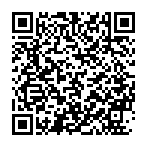 A - COMPANY'S INFORMATIONCriteriaIn 2022In Q1/2023Total assets (VND million)Equity (VND million)Insurance premiums revenue (VND million)Total revenue (VND million)Profit before tax (VND million)Profit after tax (VND million)B ˗ PROSPECTS AND STRATEGIES IN 2023C-   THE CORPORATE GOVERNANCE IN INSURANCE COMPANIES D-   THE COMPANY'S ESG IMPLEMENTATION PROCESS12345E- ACCESSMENT OF REPUTABLE INSURANCE COMPANIESRankingCompany  Baoviet Life Corporation  Prudential Vietnam Assurance Private Limited  AIA (Vietnam) Life Insurance Company Limited  Dai-ichi Life Insurance Company Limited  Manulife Vietnam Limited  Chubb Life Insurance Vietnam Company Limited  Sun Life Vietnam Insurance Company Limited  Hanwha Life Insurance Company Limited (Vietnam)  Cathay Life Insurance Vietnam Company Limited  Mirae Asset Prévoir Life Insurance Company Limited  Generali Vietnam Life Insurance Limited Liability Company  MVI Life Insurance Company Limited  MB AGEAS Life Insurance Company Limited  BIDV MetLife Life Insurance Limited Liability Company  FWD Vietnam Life Insurance Company Limited  Phu Hung Life Insurance Joint Stock Company  Fubon Life Insurance (Vietnam) Company Limited  Shinhan Life Insurance Vietnam Limited Liability CompanyRankingCompanyBaoViet Insurance CorporationPVI Insurance CorporationPetrolimex Joint Stock Insurance Company (Pjico)Post And Telecommunications Joint Stock Insurance Corporation (PTI)Bao Minh Insurance CorporationBIDV Insurance Joint Stock Corporation (BIC)Insurance Corporation of Vietnam Joint Stock Commercial Bank for Industry and Trade (VBI)Military Insurance Corporation (MIC)Liberty Insurance Company LimitedVietnam National Aviation Insurance JSC (VNI)AAA Assurance CorporationVien Dong Assurance Corporation (VASS)Agriculture Bank Insurance Joint - Stock Corporation (ABIC)Global Insurance Corporation (GIC)Saigon - Hanoi Insurance Joint Stock Corporation (BSH)Baolong Insurance CorporationUnion Insurance Company (UIC)MSIG Insurance (Vietnam) Company LimitedXuan Thanh Insurance Joint Stock CorporationQBE Insurance (Vietnam) Company LimitedBaoviet Tokio Marine Insurance Company LimitedSamsung Vina Insurance Company LimitedHung Vuong Assurance Joint Stock Company (BHV)AIG Vietnam Insurance Company LimitedFubon Insurance (Vietnam) Company LimitedCathay Insurance Vietnam Company LimitedPhu Hung Assurance Corporation (PAC)Tasco Insurance Company Limited (TIC)OPES Insurance Company